ÖRNEK NO: 11DOSYA NO: 20../…DİZİ PUSULASISIRA: 	KONUSU	ADET /SAYFA	TARİH/SAYI1. 	İhbar / şikayet dilekçesi 	1/1	…/../20...2. 	Ceza soruşturması emri 	1/1	…/../20...- …3.	Şüpheli Davet Yazısı	1/..	.../../20...- ….4.	Şüpheli ifade tutanağı	1/..	.../../20...5.	Tanık ifade tutanağı	1/..	.../../20..…	6. 	Şikayetçi İfade Tutanağı	1/..	.../../20...7.	Bilirkişi raporu	1/..	.../../20..6. 	Keşif tutanağı	1/..	.../../20...7. 	Tebliğ Tutanağı	4/4	.../../20...8. 	Soruşturma raporu (Fezleke)	2/…	.../../20...9.	Üst Yazı	1/1	.../../20...Teslim Eden 	Teslim Alan 	Teslim TarihiSoruşturmacı 	……. ………*	…/…/…Adı Soyadı	 Adı Soyadı Unvanı 	Unvanıİmza	 İmza* Soruşturma dosyası ve rapor, soruşturma emrini veren disiplin amirine veya bu makama verilmek üzere evrakı almaya yetkili sekreteryasına teslim edilir. 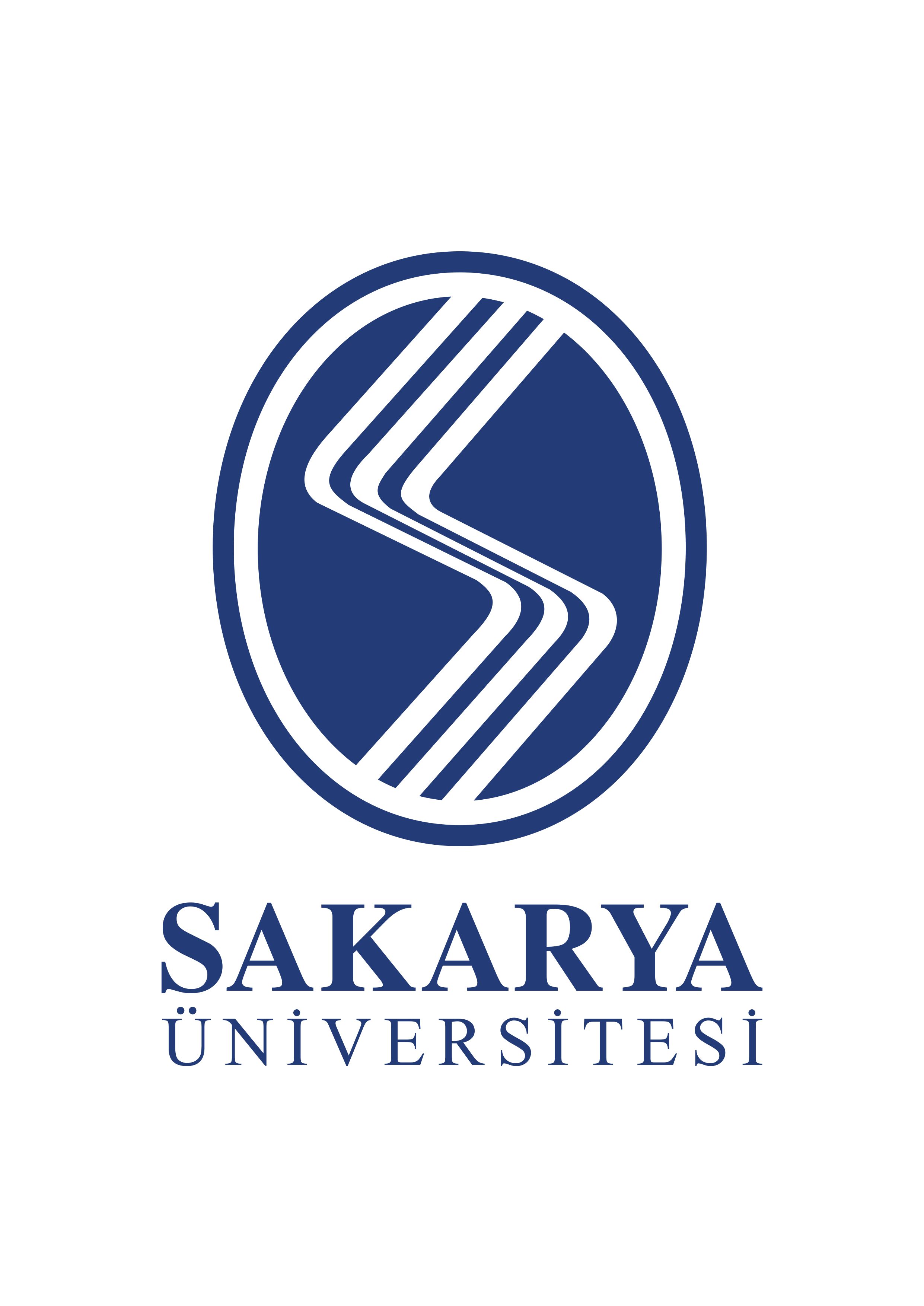 T.C.SAKARYA ÜNİVERSİTESİCEZA SORUŞTURMASIDİZİ PUSULASI